Email 1 Invite 
Sender: U.S. Census BureauSubject Line:  Respond to the Census Bureau’s Household Pulse SurveyPreview Text: Your response is critical to understanding the impact of inflation, access to healthcare, and America’s recovery from the pandemic.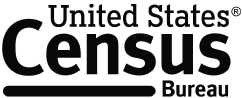 
A Message from the U.S. Census Bureau  (Para más información en español, vea al final de este mensaje) The Census Bureau is asking for you to participate in a survey, called the Household Pulse Survey. Your response to this survey is critical to understanding topics like the impact of inflation on everyday Americans, your access to healthcare, and America’s recovery from the pandemic. Please click the button below by [DATE] to start the survey.
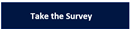 Or paste the following URL into your web browser: <INSERT URL PATH HERE>
Your answers, combined with other households across the country, can help federal, state and local policymakers better understand the challenges faced by many Americans. Although we are recovering from the pandemic, it continues to have long-lasting effects on our daily lives. Your answers are vital to help guide their decisions on where additional support is needed.
More information regarding the Household Pulse Survey can be found at:https://www.census.gov/programs-surveys/household-pulse-survey.htmlThis survey provides information to policymakers and community leaders that cannot be found elsewhere. While your participation is voluntary, it is very important.

Thank you in advance for your time and participation.


OMB Number 
This collection has been approved by the Office of Management and Budget (OMB). The eight-digit OMB approval number is 0607-1013 and appears at the bottom of each screen. Without this approval, we could not conduct this survey.

Authority and Confidentiality
Title 13, United States Code, authorizes the U.S. Census Bureau to conduct this collection and to request your voluntary assistance. All information to be collected is protected under the confidentiality provisions of Title 13.


Mensaje de la Oficina del Censo de los Estados Unidos

La Oficina del Censo de los Estados Unidos le invita a participar en una encuesta, la Encuesta del Pulso de los Hogares.  Su respuesta a esta encuesta es clave para entender temas como el impacto de la inflación en las personas viviendo en los Estados Unidos, su acceso a servicios de salud y la recuperación de los Estados Unidos tras la pandemia.  Por favor, haga clic en el botón abajo antes del [DATE] para comenzar la encuesta. 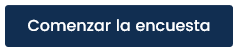 O pegue el siguiente enlace en su navegador de internet: <INSERT URL PATH HERE>

Sus respuestas, combinadas con las de otros hogares de todo el país, pueden ayudar a los legisladores federales, estatales y locales a mejor entender los obstáculos que enfrentan muchos que viven en los Estados Unidos. Aunque nos estamos recuperando de la pandemia, esta sigue teniendo efectos duraderos en nuestra vida diaria. Sus respuestas son de suma importancia para guiar sus decisiones acerca de donde se necesita apoyo adicional. 
Se puede encontrar más información en inglés acerca de la Encuesta del Pulso de los Hogares en: https://www.census.gov/programs-surveys/household-pulse-survey.htmlEsta encuesta provee información a legisladores y líderes de la comunidad que no se puede encontrar en ningún otro lado. Aunque su participación es voluntaria, es muy importante. 

Gracias de antemano por su tiempo y por su participación. 

Número de la OMB
Esta recopilación ha sido aprobada por la Oficina de Administración y Presupuesto (OMB por sus siglas en inglés). El número de ocho cifras de aprobación de la OMB es 0607-1013 y aparecerá al final de cada pantalla. Sin este número de aprobación, no podríamos llevar a cabo esta encuesta.

Autoridad y Confidencialidad
El Título 13 del Código de los Estados Unidos autoriza a la Oficina del Censo a llevar a cabo esta recopilación y a pedirle su ayuda voluntaria.

${l://OptOutLink?d=Click here to unsubscribe}Email 2 Invite Sender: U.S. Census BureauSubject Line: Participate in the Census Bureau’s Household Pulse SurveyPreview Text: We need to know how America continues to change in areas like unemployment, education and healthcare.A Message from the U.S. Census Bureau  (Para más información en español, vea al final de este mensaje) 
To support the nation’s recovery, we need to know how America continues to change in areas like unemployment, education and healthcare. We need your response to a short, survey to measure the impact of these changes on individuals, families, and communities across the country. Please click the button below by [DATE] to start the survey.
Or paste the following URL into your web browser: <INSERT URL PATH HERE>This survey provides information on topics like local schools, jobs, and access to healthcare that cannot be found elsewhere. Your answers, combined with those of households across the country, can guide federal, state and local policymakers in making decisions that support American communities in their recovery. While your participation is voluntary, it is very important.  
More information regarding the Household Pulse Survey can be found at:https://www.census.gov/programs-surveys/household-pulse-survey.htmlThank you in advance for your time and participation. 


OMB Number 
This collection has been approved by the Office of Management and Budget (OMB). The eight-digit OMB approval number is 0607-1013 and appears at the bottom of each screen. Without this approval, we could not conduct this survey.

Authority and Confidentiality
Title 13, United States Code, authorizes the U.S. Census Bureau to conduct this collection and to request your voluntary assistance. All information to be collected is protected under the confidentiality provisions of Title 13.

Un mensaje de la Oficina del Censo de los Estados

Para apoyar la recuperación de la nación, necesitamos saber cómo los Estados Unidos sigue transformándose en áreas tales como el desempleo, la educación y los servicios de salud. Necesitamos su respuesta a una breve encuesta para medir el impacto de estos cambios en individuos, familias y comunidades en todo el país. Por favor, haga clic en el botón abajo antes del [DATE] para comenzar la encuesta. O pegue el siguiente enlace en su navegador de internet: <INSERT URL PATH HERE>

Esta encuesta provee información sobre temas como las escuelas locales, los trabajos y el acceso a cuidado de salud que no se puede encontrar en ningún otro lado.  Sus respuestas, combinadas con las de otros hogares en todo el país, pueden guiar a los legisladores federales, estatales y locales a tomar decisiones que apoyen a las comunidades estadounidenses en su recuperación. Aunque su participación es voluntaria, es muy importante. 

Gracias de antemano por su tiempo y participación.  


Número de la OMB 
Esta recopilación ha sido aprobada por la Oficina de Administración y Presupuesto (OMB por sus siglas en inglés). El número de aprobación de OMB de ocho dígitos es 0607-1013 y aparecerá en la parte inferior de cada pantalla. Sin este número de aprobación, no podríamos llevar a cabo esta encuesta.

Autoridad y Confidencialidad 
El Título 13 del Código de los Estados Unidos autoriza a la Oficina del Censo de los Estados Unidos a llevar a cabo esta recopilación y a pedirle su ayuda voluntaria.



${l://OptOutLink?d=Click here to unsubscribe}Email 3 Invite Sender: U.S. Census BureauSubject Line:   Complete the Census Bureau’s Household Pulse SurveyPreview Text: The Census Bureau is collecting information on Americans’ health, employment, and education using a brief survey.
A Message from the U.S. Census Bureau  (Para más información en español, vea al final de este mensaje) The U.S. Census Bureau is collecting information on Americans’ health, employment, and education using a brief survey, the Household Pulse Survey. This email is your official invitation to participate in the Household Pulse Survey. Your participation is crucial to documenting the challenges faced by Americans. Please click the button below to start the survey by [DATE].Or paste the following URL into your web browser: <INSERT URL PATH HERE>
Your answers can guide federal, state and local policymakers in making decisions that support American communities like yours. While your participation is voluntary, it is important. 
 More information regarding the Household Pulse Survey can be found at:https://www.census.gov/programs-surveys/household-pulse-survey.html
Thank you in advance for your time and participation.  
 
OMB Number  
This collection has been approved by the Office of Management and Budget (OMB). The eight-digit OMB approval number is 0607-1013 and appears at the bottom of each screen. Without this approval, we could not conduct this survey. 
 
Authority and Confidentiality 
Title 13, United States Code, authorizes the U.S. Census Bureau to conduct this collection and to request your voluntary assistance. All information to be collected is protected under the confidentiality provisions of Title 13.

Encuesta Oficial de la Oficina del Censo de los Estados Unidos   

La Oficina del Censo de los Estados Unidos está recopilando información sobre la salud, el empleo y la educación de las personas que viven en los Estados Unidos utilizando una breve encuesta, la Encuesta del Pulso de los Hogares. Este correo electrónico es su invitación oficial para participar en la Encuesta del Pulso de los Hogares.  Su participación es crucial para documentar los obstáculos que enfrentan los que viven en los Estados Unidos.Por favor, haga clic en el botón abajo antes del [DATE] para comenzar la encuesta. 
O pegue el siguiente enlace en su navegador de internet: <INSERT URL PATH HERE>Sus respuestas pueden guiar a los legisladores federales, estatales y locales a tomar decisiones que apoyen a las comunidades estadounidenses como la suya. Aunque su participación es voluntaria, es importante.

Gracias de antemano por su tiempo y participación.  
 
Número de la OMB  
Esta recopilación ha sido aprobada por la Oficina de Administración y Presupuesto (OMB por sus siglas en inglés). El número de aprobación de OMB de ocho dígitos es 0607-1013 y aparecerá en la parte inferior de cada pantalla. Sin este número de aprobación, no podríamos llevar a cabo esta encuesta.
 
Autoridad y Confidencialidad
El Título 13 del Código de los Estados Unidos autoriza a la Oficina del Censo de los Estados Unidos a llevar a cabo esta recopilación y a pedirle su ayuda voluntaria. 


Follow the link to opt out of future emails:
${l://OptOutLink?d=Click here to unsubscribe}Email 4 Invite Sender: U.S. Census BureauSubject Line: Answer the Census Bureau’s Household Pulse SurveyPreview Text: The Census Bureau is studying challenges faced by households across the country from a social and economic perspective.

The U.S. Census Bureau is studying challenges faced by households across the country from a social and economic perspective. This short survey asks how you and your household have been affected in recent times. Please click the button below to start the survey by [DATE].Or paste the following URL into your web browser: <INSERT URL PATH HERE>

Your participation will help federal and local policymakers direct aid, assistance, and support to the people and places that need it most. Your response is critical and cannot be replaced. 
More information regarding the Household Pulse Survey can be found at:https://www.census.gov/programs-surveys/household-pulse-survey.html
Thank you in advance for your time and participation.
 
OMB Number  
This collection has been approved by the Office of Management and Budget (OMB). The eight-digit OMB approval number is 0607-1013 and appears at the bottom of each screen. Without this approval, we could not conduct this survey. 
 
Authority and Confidentiality 
Title 13, United States Code, authorizes the U.S. Census Bureau to conduct this collection and to request your voluntary assistance. All information to be collected is protected under the confidentiality provisions of Title 13.

Un mensaje de la Oficina del Censo de los Estados Unidos   

La Oficina del Censo de los Estados Unidos está estudiando los obstáculos que enfrentan los hogares de todo el país, desde una perspectiva social y económica. Esta breve encuesta pregunta cómo usted y su hogar se han visto afectados recientemente. Por favor, haga clic en el botón abajo antes del [DATE] para comenzar la encuesta. 

 O pegue el siguiente enlace en su navegador de internet: <INSERT URL PATH HERE>

Su participación ayudará a los legisladores federales y locales a dirigir la ayuda, la asistencia y el apoyo a las personas y lugares que más lo necesitan. Su respuesta es crítica y no puede ser reemplazada.Gracias de antemano por su tiempo y participación.
 
Número de la OMB  
Esta recopilación ha sido aprobada por la Oficina de Administración y Presupuesto (OMB por sus siglas en inglés). El número de aprobación de OMB de ocho dígitos es 0607-1013 y aparecerá en la parte inferior de cada pantalla. Sin este número de aprobación, no podríamos llevar a cabo esta encuesta.
 
Autoridad y Confidencialidad
El Título 13 del Código de los Estados Unidos autoriza a la Oficina del Censo de los Estados Unidos a llevar a cabo esta recopilación y a pedirle su ayuda voluntaria. 


Follow the link to opt out of future emails:
${l://OptOutLink?d=Click here to unsubscribe}Email 1 Reminder Sender: U.S. Census BureauSubject Line:  Closing Soon: Respond to Census Bureau Survey Preview Text: A few days ago, we contacted you asking for your help with a short survey. Help us understand the challenges faced by your community. 
A Message from the U.S. Census Bureau  (Para más información en español, vea al final de este mensaje) A few days ago, we sent you an email asking for your help with a short survey the Household Pulse Survey. This survey is being conducted by the U.S. Census Bureau and is only available until [DATE]. Please help us understand the challenges faced by people in your community. Please click the button below to start the survey.

Or paste the following URL into your web browser: <INSERT URL PATH HERE>

Your answers to the Household Pulse Survey can guide federal, state and local policymakers in making decisions that support our nation’s communities at this critical time. This survey provides information that cannot be collected elsewhere on Americans’ finances, educational opportunities, employment, and mental health during this pandemic.
 More information regarding the Household Pulse Survey can be found at:https://www.census.gov/programs-surveys/household-pulse-survey.htmlThank you in advance for your time and participation.
 
OMB Number  
This collection has been approved by the Office of Management and Budget (OMB). The eight-digit OMB approval number is 0607-1013 and will appear at the bottom of each screen. Without this approval, we could not conduct this survey. 
 
Authority and Confidentiality 
Title 13, United States Code, authorizes the U.S. Census Bureau to conduct this collection and to request your voluntary assistance. All information to be collected is protected under the confidentiality provisions of Title 13.

Un mensaje de la Oficina del Censo de los Estados Unidos   

Hace unos días, le enviamos un correo electrónico pidiéndole su ayuda con una breve encuesta, la Encuesta del Pulso de los Hogares. La Oficina del Censo de los Estados Unidos está llevando a cabo esta encuesta y está disponible solo hasta [DATE]. Por favor, ayúdenos a entender los obstáculos que enfrentan los miembros de su comunidad. Por favor, haga clic en el botón abajo para comenzar la encuesta. O pegue el siguiente enlace en su navegador de internet: <INSERT URL PATH HERE>

Sus respuestas a la Encuesta del Pulso de los Hogares pueden guiar a los legisladores federales, estatales y locales a tomar decisiones que apoyen a las comunidades de nuestra nación en este momento crítico.  Esta encuesta proporciona información que no se puede recopilar de otra manera sobre las finanzas, oportunidades educativas, el empleo y la salud mental de los estadounidenses durante esta pandemia.
 
Gracias de antemano por su tiempo y participación.  
 
Número de la OMB  
Esta recopilación ha sido aprobada por la Oficina de Administración y Presupuesto (OMB por sus siglas en inglés). El número de aprobación de OMB de ocho dígitos es 0607-1013 y aparecerá en la parte inferior de cada pantalla. Sin este número de aprobación, no podríamos llevar a cabo esta encuesta.
 
Autoridad y Confidencialidad
El Título 13 del Código de los Estados Unidos autoriza a la Oficina del Censo de los Estados Unidos a llevar a cabo esta recopilación y a pedirle su ayuda voluntaria. 

Follow the link to opt out of future emails:
${l://OptOutLink?d=Click here to unsubscribe}Email 2 Reminder Sender: U.S. Census BureauSubject Line: It’s Time to Complete Your Census Bureau SurveyPreview Text: Your participation will help direct aid, assistance, and support to the people and places that need it most.
A Message from the U.S. Census Bureau  (Para más información en español, vea al final de este mensaje) The U.S. Census Bureau is studying challenges faced by households across the country using the Household Pulse Survey. Please click the button below to start the survey by [DATE].Or paste the following URL into your web browser: <INSERT URL PATH HERE>

Your household was chosen to represent your community. Your participation will help direct aid, assistance, and support to the people and places that need it most. More information regarding the Household Pulse Survey can be found at:https://www.census.gov/programs-surveys/household-pulse-survey.htmlThank you in advance for your time and participation.
 
OMB Number  
This collection has been approved by the Office of Management and Budget (OMB). The eight-digit OMB approval number is 0607-1013 and appears at the bottom of each screen. Without this approval, we could not conduct this survey. 
 
Authority and Confidentiality 
Title 13, United States Code, authorizes the U.S. Census Bureau to conduct this collection and to request your voluntary assistance. All information to be collected is protected under the confidentiality provisions of Title 13.

Un mensaje de la Oficina del Censo de los Estados Unidos   

La Oficina del Censo de los Estados Unidos está estudiando los obstáculos que enfrentan los hogares de todo el país utilizando la Encuesta del Pulso de los Hogares. Por favor, haga clic en el botón abajo antes del [DATE] para comenzar la encuesta. O pegue el siguiente enlace en su navegador de internet: <INSERT URL PATH HERE>Su hogar fue seleccionado para representar a su comunidad. Su participación ayudará a dirigir la ayuda, la asistencia y el apoyo a las personas y lugares que más lo necesitan. 
Gracias de antemano por su tiempo y participación.

Número de la OMB  
Esta recopilación ha sido aprobada por la Oficina de Administración y Presupuesto (OMB por sus siglas en inglés). El número de aprobación de OMB de ocho dígitos es 0607-1013 y aparecerá en la parte inferior de cada pantalla. Sin este número de aprobación, no podríamos llevar a cabo esta encuesta.
 
Autoridad y Confidencialidad
El Título 13 del Código de los Estados Unidos autoriza a la Oficina del Censo de los Estados Unidos a llevar a cabo esta recopilación y a pedirle su ayuda voluntaria. 
Follow the link to opt out of future emails:
${l://OptOutLink?d=Click here to unsubscribe}Email 3 ReminderSender: U.S. Census BureauSubject Line: Reminder: Respond to Your Census Bureau SurveyPreview Text: Your response is critical to represent your community. Thank you in advance for your time and participation.
A Message from the U.S. Census Bureau  (Para más información en español, vea al final de este mensaje) The U.S. Census Bureau is studying how challenges faced by Americans are impacting households across the country using the Household Pulse Survey. This brief survey asks about the experience of you and your household during these challenging times.  Please click the button below to complete the survey by [DATE].
Or paste the following URL into your web browser: <INSERT URL PATH HERE>

In order to support federal and local policymakers, we need to measure the impact of these challenges on Americans’ health, employment, finances, and education. Your participation will help direct aid, assistance, and support to the people and places that need it most. Your response is critical to represent your community.

More information regarding the Household Pulse Survey can be found at:https://www.census.gov/programs-surveys/household-pulse-survey.html
Thank you in advance for your time and participation.
 
OMB Number  
This collection has been approved by the Office of Management and Budget (OMB). The eight-digit OMB approval number is 0607-1013 and appears at the bottom of each screen. Without this approval, we could not conduct this survey. 
 
Authority and Confidentiality 
Title 13, United States Code, authorizes the U.S. Census Bureau to conduct this collection and to request your voluntary assistance. All information to be collected is protected under the confidentiality provisions of Title 13.

Un mensaje de la Oficina del Censo de los Estados Unidos   

La Oficina del Censo de los Estados Unidos está estudiando cómo los obstáculos que enfrentan los que viven en los Estados Unidos están afectando a los hogares en todo el país utilizando la Encuesta del Pulso de los Hogares. Esta breve encuesta pregunta acerca de su experiencia y la de su hogar durante estos momentos de desafíos.  Por favor, haga clic en el botón abajo antes del [DATE] para comenzar la encuesta. 
O pegue el siguiente enlace en su navegador de internet: <INSERT URL PATH HERE>Con el fin de apoyar a los legisladores federales y locales, necesitamos medir el impacto de estos obstáculos en la salud, el empleo, las finanzas y la educación de las personas que viven en los Estados Unidos. Su participación ayudará a dirigir la ayuda, la asistencia y el apoyo a las personas y lugares que más lo necesitan. Su respuesta es fundamental para representar a su comunidad.

Se puede encontrar más información en inglés acerca de la Encuesta del Pulso de los Hogares en: https://www.census.gov/programs-surveys/household-pulse-survey.htmlGracias de antemano por su tiempo y participación.

Número de la OMB  
Esta recopilación ha sido aprobada por la Oficina de Administración y Presupuesto (OMB por sus siglas en inglés). El número de aprobación de OMB de ocho dígitos es 0607-1013 y aparecerá en la parte inferior de cada pantalla. Sin este número de aprobación, no podríamos llevar a cabo esta encuesta.
 
Autoridad y Confidencialidad
El Título 13 del Código de los Estados Unidos autoriza a la Oficina del Censo de los Estados Unidos a llevar a cabo esta recopilación y a pedirle su ayuda voluntaria. 
Follow the link to opt out of future emails:
${l://OptOutLink?d=Click here to unsubscribe}Email 4 Reminder Sender: U.S. Census BureauSubject Line:  Final Reminder: Respond to Your Census Bureau SurveyPreview Text: This is your last chance to participate. Your response is critical to represent your community. 
A Message from the U.S. Census Bureau  (Para más información en español, vea al final de este mensaje) The U.S. Census Bureau is conducting the Household Pulse Survey to understand challenges faced by households across the country. This is your last chance to participate in this important survey by clicking the button below.Or paste the following URL into your web browser: <INSERT URL PATH HERE>
Your household was scientifically selected, along with others, to represent your state. Your participation is important, and your response cannot be replaced by one from another household.

Your participation will help federal and local policymakers direct aid, assistance, and support to the people and places that need it most. This survey provides information that cannot be collected elsewhere.
 More information regarding the Household Pulse Survey can be found at:https://www.census.gov/programs-surveys/household-pulse-survey.htmlThank you in advance for your time and participation.

OMB Number  
This collection has been approved by the Office of Management and Budget (OMB). The eight-digit OMB approval number is 0607-1013 and appears at the bottom of each screen. Without this approval, we could not conduct this survey. 
 
Authority and Confidentiality 
Title 13, United States Code, authorizes the U.S. Census Bureau to conduct this collection and to request your voluntary assistance. All information to be collected is protected under the confidentiality provisions of Title 13.

Un mensaje de la Oficina del Censo de los Estados Unidos   

La Oficina del Censo de los Estados Unidos está llevando a cabo la Encuesta del Pulso de los Hogares para entender los obstáculos que enfrentan los hogares de todo el país. Esta es su última oportunidad de participar en esta importante encuesta haciendo clic en el botón abajo. 
O pegue el siguiente enlace en su navegador de internet: <INSERT URL PATH HERE> 

Su hogar fue seleccionado científicamente, junto con otros, para representar a su estado. Su participación es importante, y su respuesta no puede ser reemplazada por una de otro hogar.

Su participación ayudará a los legisladores federales y locales a dirigir la ayuda, la asistencia y el apoyo a las personas y lugares que más lo necesitan. Esta encuesta proporciona información que no se puede recopilar de otra forma.
 Gracias de antemano por su tiempo y participación.
 
Número de la OMB  
Esta recopilación ha sido aprobada por la Oficina de Administración y Presupuesto (OMB por sus siglas en inglés). El número de aprobación de OMB de ocho dígitos es 0607-1013 y aparecerá en la parte inferior de cada pantalla. Sin este número de aprobación, no podríamos llevar a cabo esta encuesta.
 
Autoridad y Confidencialidad
El Título 13 del Código de los Estados Unidos autoriza a la Oficina del Censo de los Estados Unidos a llevar a cabo esta recopilación y a pedirle su ayuda voluntaria.


Follow the link to opt out of future emails:
${l://OptOutLink?d=Click here to unsubscribe}Text Bank SMS Invites
SMS 1 Request from the U.S. Census Bureau: Respond to an important survey on the economy, health and education. ${l://SurveyURL} Reply STOP to cancel. Text HELP for more info. SMS 2 The U.S. Census Bureau needs your help to understand challenges faced by families in the current economy. ${l://SurveyURL} Reply STOP to cancel. Text HELP for more info.  SMS 3The Census Bureau has selected you for a survey. Click here to begin: Your household was selected to represent your community. Take the U.S. Census Bureau’s survey. ${l://SurveyURL} Reply STOP to cancel. Text HELP for more info.   SMS 4 The U.S. Census Bureau’s survey collects information that cannot be found anywhere else. Respond now. ${l://SurveyURL} Reply STOP to cancel. Text HELP for more info. SMS Reminders SMS 1 reminder
Reminder: The Census Bureau needs your help to understand the challenges faced by your community. ${l://SurveyURL} Reply STOP to cancel. Text HELP for more info. SMS 2 reminderReminder: Complete the Census Bureau’s survey. Your household was selected to represent your community. ${l://SurveyURL} Reply STOP to cancel. Text HELP for more info.  SMS 3 reminderReminder: Time is running out to help the Census Bureau understand the impact of recent changes on families and the economy. Respond now. ${l://SurveyURL} Reply STOP to cancel. Text HELP for more info. SMS 4 reminderLast chance: Respond to your Census Bureau survey. Your response is critical. Make sure your voice is heard. ${l://SurveyURL} Reply STOP to cancel. Text HELP for more info.